Отчёт МБУ «ДК МО Незамаевское СП» о проведении мероприятия, посвящённого Дню борьбы со СПИДом.4 декабря в СОШ№14 для старшеклассников совместно с библиотекой провели эрудит-лото на тему профилактики СПИДа. Что это за заболевание? Как расшифровывается? Как узнать о заражении? Как происходит заражение? Все эти и другие вопросы были рассмотрены с ребятами с помощью эрудит – лото. Ребятами просмотрен видеоролик  «Решившись на это» на тему борьбы со СПИДом. Учащимся наглядно на примерах видео  показаны все последствия бездумного употребления наркотиков, беспорядочного  отношения с половыми партнёрами, видео призывает быть осторожными и ответственными при выборе друзей и жизненной позиции.На мероприятии присутствовало -23 человека.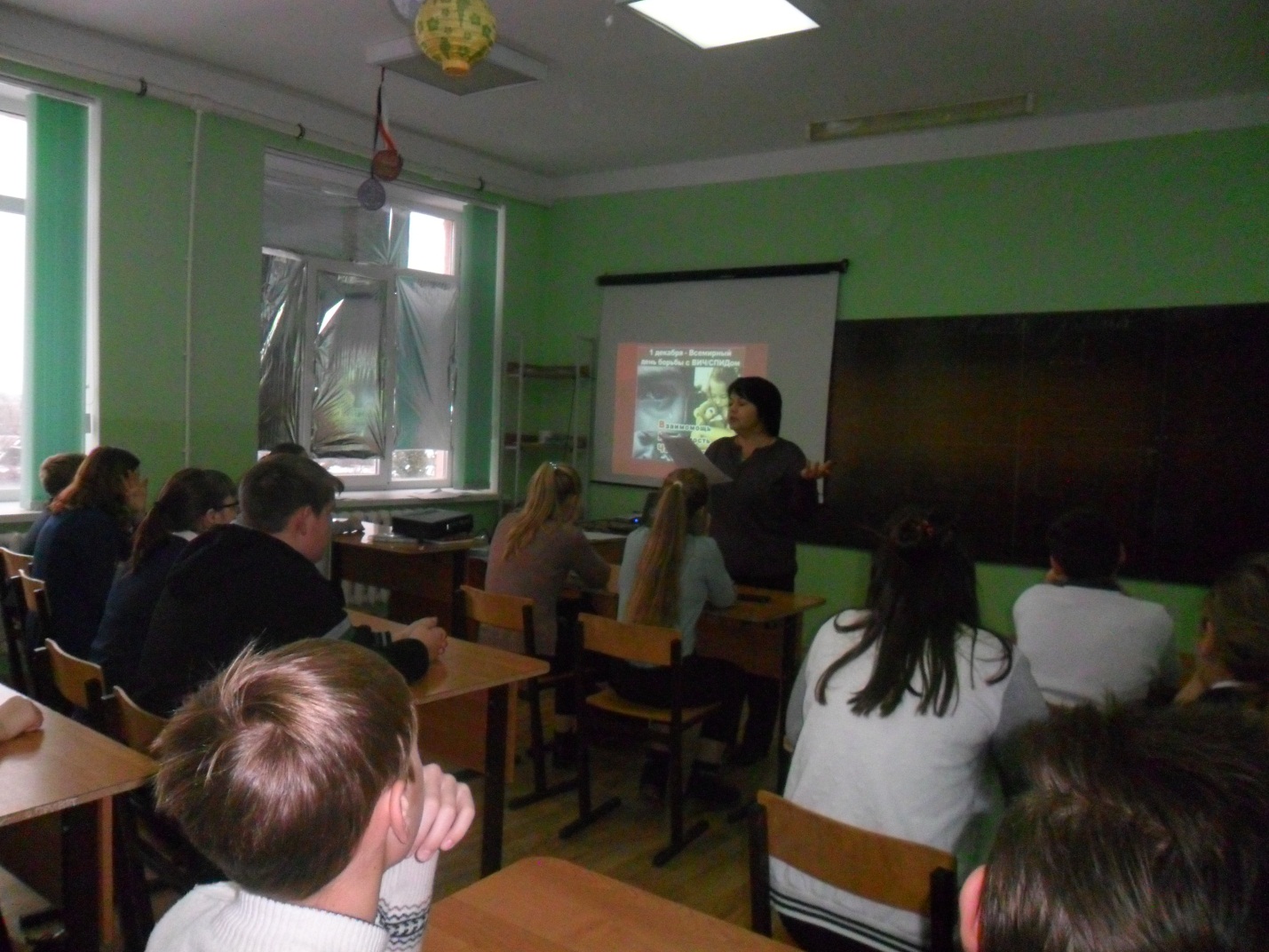 